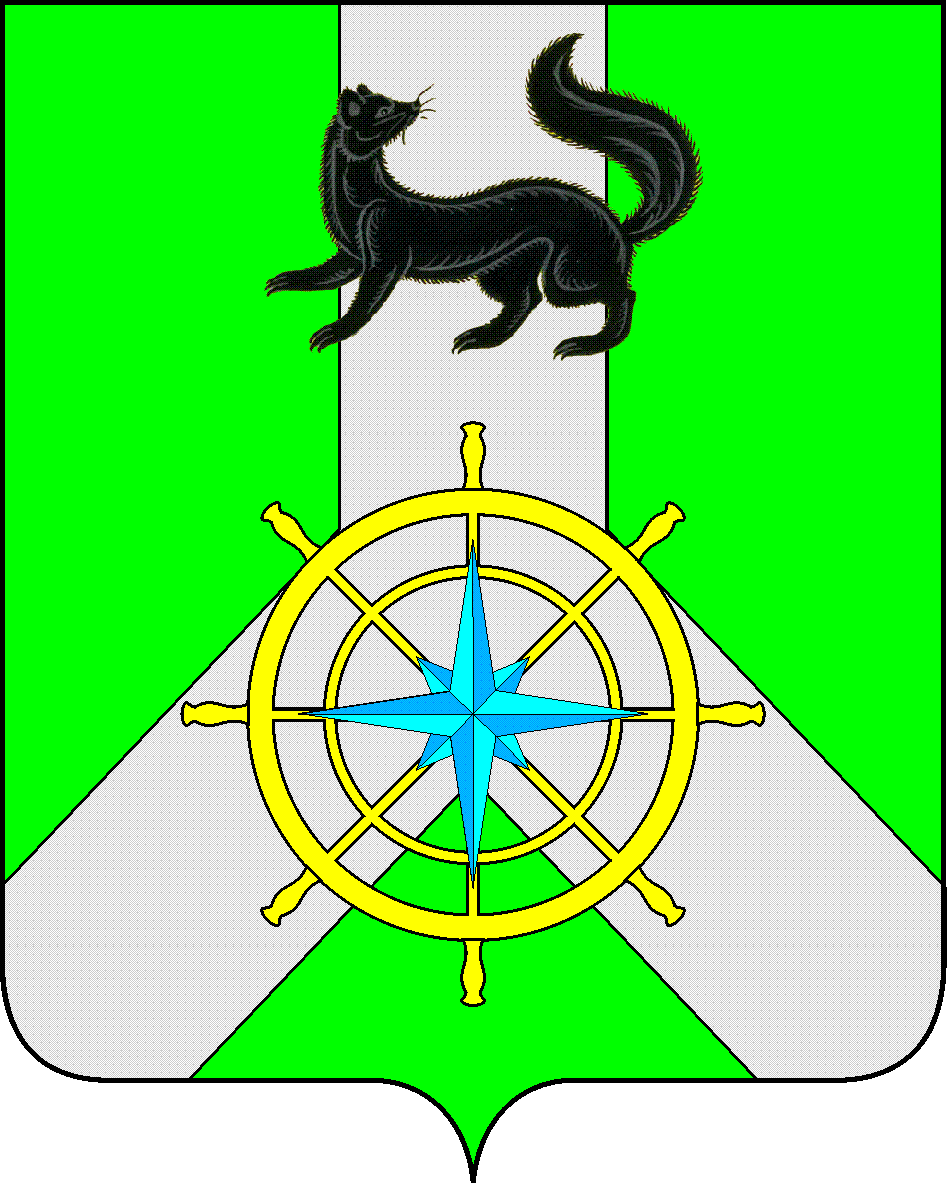 Р О С С И Й С К А Я   Ф Е Д Е Р А Ц И ЯИ Р К У Т С К А Я   О Б Л А С Т ЬК И Р Е Н С К И Й   М У Н И Ц И П А Л Ь Н Ы Й   Р А Й О НА Д М И Н И С Т Р А Ц И Я П О С Т А Н О В Л Е Н И ЕОб утверждении Порядка предоставления субсидиймуниципальным бюджетным и автономным учреждениямиз бюджета муниципального образования Киренский район на финансовое обеспечение выполнения ими муниципального заданияВ соответствии с  абзацами 1 и  3 пункта 1 статьи 78.1 Бюджетного кодекса Российской Федерации,  руководствуясь статьями 39, 55 Устава муниципального образования Киренский район, администрация Киренского муниципального районапостановляЕТ:1.Утвердить прилагаемый Порядок предоставления субсидий муниципальным бюджетным и автономным учреждениям из бюджета муниципального образования Киренский район на финансовое обеспечение выполнения ими муниципального задания.2. Настоящее постановление подлежит размещению на официальном сайте администрации Киренского муниципального района: https://kirenskraion.mo38.ru/.3. Постановление вступает в силу со  дня его подписания.4. Контроль за выполнением настоящего постановления возложить на заместителя мэра Киренского муниципального района по экономике и финансам.И.о. главы администрации								   А.В. ВоробьевУтвержден
Постановлением администрации Киренского муниципального района
от 11.07.2022г. № 418    Порядок предоставления субсидий муниципальным бюджетным и автономным учреждениям из бюджета муниципального образования Киренский район на финансовое обеспечение выполнения ими муниципального заданияОбщие положения1.1. Настоящий Порядок предоставления субсидий муниципальным бюджетным и автономным учреждениям из бюджета муниципального образования Киренский район на финансовое обеспечение выполнения ими муниципального задания (далее - Порядок) разработан в соответствии с абзацами 1 и 3 пункта 1 статьи 78.1 Бюджетного кодекса Российской Федерации и устанавливает правила предоставления субсидий муниципальным бюджетным и автономным учреждениям (далее - Учреждения) из бюджета муниципального образования Киренский район (далее – бюджет района) на финансовое обеспечение выполнения ими муниципального задания, рассчитанных с учетом нормативных затрат на оказание ими муниципальных услуг физическим и (или) юридическим лицам и нормативных затрат на содержание муниципального имущества (далее - субсидия).1.2. Органом местного самоуправления, осуществляющим функции и полномочия Учредителя в отношении Учреждения, до которого в соответствии с бюджетным законодательством Российской Федерации как до получателя бюджетных средств доведены в установленном порядке лимиты бюджетных обязательств на предоставление субсидий на соответствующий финансовый год (соответствующий финансовый год и плановый период) является администрация Киренского муниципального района (далее - Учредитель).1.3. Органом администрации Киренского муниципального района, ответственным за организацию предоставления субсидии и обеспечение соблюдения условий ее предоставления, является Финансовое управление администрации Киренского муниципального района (далее - Уполномоченный орган).2. Определение объема субсидийна выполнение муниципального задания Объем субсидий на финансовое обеспечение выполнения муниципального задания определяется исходя из затрат, необходимых для предоставления услуг. В нормативные затраты по оказанию Учреждением муниципальных услуг входят:а) затраты на оплату труда работников учреждения в соответствии с заключенными трудовыми договорами и правовыми актами, регулирующими размер заработной платы и численность соответствующих категорий работников, а также начисления на оплату труда, в части деятельности этих работников по оказанию муниципальных услуг в соответствии с муниципальным заданием;б) затраты на оплату товаров, работ и услуг, включая оплату приобретения расходных материалов, необходимых для оказания муниципальных услуг в соответствии с муниципальным заданием;в) затраты на содержание недвижимого имущества и особо ценного движимого имущества, закрепленного за учреждением или приобретенного учреждением за счет средств, выделенных ему главным распорядителем на приобретение такого имущества (за исключением имущества, сданного в аренду с соответствующего согласия учредителя).2.3. Объем субсидий на содержание недвижимого имущества и особо ценного движимого имущества определяется исходя из затрат, необходимых на оплату:- коммунальных услуг;- текущего содержания и ремонта зданий и сооружений;- текущего содержания и ремонта особо ценного движимого имущества;-налогов, в качестве налогообложения по которым признается соответствующее имущество, в том числе земельные участки.2.4. Расчет объема субсидий, осуществляется путем утверждения подушевых или иных нормативов затрат на оказание муниципальных услуг в рамках муниципального задания, включая затраты на содержание недвижимого имущества и особо ценного движимого имущества.2.5. В случае отсутствия нормативов затрат расчет субсидий производится на основе определения расходов, необходимых для оказания муниципальных услуг, их требуемых объемов, с учетом расходов на содержание недвижимого имущества и особо ценного движимого имущества, на основании предоставленных учреждением расчетов.2.6. Уменьшение объема субсидий на выполнение муниципального задания учреждениям в течение срока его выполнения осуществляется Учредителем только при соответствующем изменении муниципального задания (в случае изменения показателей, характеризующих качество и (или) объем оказываемых муниципальных услуг (работ) физическим и юридическим лицам в сопоставимом объеме), в иных случаях, предусмотренных законодательством Российской Федерации.
3. Условия предоставления субсидий        на выполнение муниципального задания3.1. Основанием для выделения субсидии Учреждению является предоставление Учреждением в Уполномоченный орган утвержденного в установленном порядке муниципального задания.3.2. Субсидии на выполнение муниципального задания предоставляются на основании соглашения, заключенного между Учредителем и Учреждением на финансовое обеспечение выполнения им муниципального задания (далее - Соглашение) согласно Приложения №1 к настоящему Порядку.В Соглашении предусматриваются условия предоставления субсидии на выполнение муниципального задания, а также размер (объем), сроки, условия и периодичность предоставления субсидии, меры ответственности и способы контроля за целевым использованием субсидий и выполнением задания, порядок предоставления отчетности о результатах выполнения муниципального задания и целевого использования субсидии. 3.3. Соглашение заключается на срок до одного года в случае утверждения бюджета района на очередной финансовый год, и на срок до трех лет в случае утверждения на очередной финансовый год и плановый периодСоглашение может включать в себя дополнительные условия, не предусмотренные типовой формой соглашения, не противоречащие законодательству Российской Федерации.3.4. Субсидии предоставляются Учреждениям в пределах бюджетных ассигнований, предусмотренных в бюджете района в соответствующем финансовом году, расходуются в соответствии с их целевым назначением и не могут быть направлены на другие цели.3.5. Субсидии на выполнение муниципального задания предоставляются Учреждению путем перечисления денежных средств на лицевой счет открытого в порядке, определенном действующим законодательством Российской Федерации. 3.6. Перечисления бюджетных средств, в счет субсидии Учреждению осуществляется в соответствии с  Порядком санкционирования расходов, утвержденного Уполномоченным лицом.3.7. Муниципальное задание является обязательным приложением к Соглашению. В случае не выполнения и (или) нарушения условий, установленных Соглашением, перечисление субсидий по решению Учредителя или органа, уполномоченного учредителем, может быть приостановлено до устранения нарушения, либо скорректированы объемы финансирования.4. Порядок возврата субсидий на выполнение муниципального заданияСредства, предоставляемые в виде субсидий на выполнение муниципального задания, подлежат возврату в бюджет района в случае:а) нецелевого использования, б) выполнения учреждением муниципального задания не в полном объеме;в)  уменьшения Учредителем объема муниципального задания. 4.2. При невыполнении муниципального задания по итогам финансового года средства субсидии возвращаются Учреждением в бюджет района в сумме пропорциональной объему невыполненного муниципального задания. Возврат осуществляется Учреждением в течение 10 календарных дней с момента получения требования Уполномоченного органа о возврате бюджетных средств в бюджет района. 4.3. При установлении Уполномоченным органом нецелевого использования Учреждением предоставленных субсидий на выполнение муниципального задания указанные средства подлежат возврату в бюджет района в течение 10 календарных дней со дня получения требования о возврате полученной субсидии.5. Отчетность и контроль
5.1. Отчет об использовании субсидии представляется Учреждением в Уполномоченный орган в срок не позднее 5 числа месяца, следующего за отчетным, по форме согласно Приложению №2 к настоящему Порядку.5.2. Контроль за своевременностью предоставления отчета и достоверностью отчетных данных возлагается на Учреждение.5.3. Учреждение несет ответственность за использование средств, предоставленных в виде субсидий на выполнение муниципального задания, в соответствии с условиями, предусмотренными Соглашением.5.4. Контроль за целевым использованием субсидии, а также выполнением условий ее предоставления осуществляется  Учредителем и Уполномоченным лицом.Приложение №1 к Порядку предоставления субсидий муниципальным бюджетным и автономным    учреждениям из бюджета муниципального образования Киренский район на финансовое обеспечение выполнения ими муниципального задания СОГЛАШЕНИЕ 
(типовая форма)
о порядке и условиях предоставления субсидии муниципальным бюджетным и автономным учреждениям из бюджета муниципального образования Киренский район на финансовое обеспечение выполнения ими муниципального задания

«_____»_____________20__г.                                                  г. Киренск

Учредитель ____________________________________________________(далее-учредитель)
(наименование структурного подразделения администрации Киренского муниципального района, осуществляющего функции и полномочия учредителя бюджетных учреждений)
в лице ___________________________________________________________,
                                                                                   (Ф.И.О.)
действующего на основании ________________________________________,
(наименование, дата, номер нормативного правового акта или доверенности)
с одной стороны, и бюджетное (автономное) учреждение ____________________________________________________________(далее-учреждение) 
в лице руководителя _______________________________________________,
                                                               (Ф.И.О.)
действующего на основании ________________________________________,
(наименование, дата, номер нормативного правового акта)
с другой стороны, вместе именуемые Сторонами, заключили настоящее
Соглашение о нижеследующем.
1. ПРЕДМЕТ СОГЛАШЕНИЯ
1.1. Предметом настоящего Соглашения является предоставление Учредителем субсидии из бюджета МО Киренский район Учреждению на финансовое обеспечение выполнения муниципального задания на оказание муниципальных услуг (выполнение работ) №__________ от «_____»____________ 20____года.1.2. Субсидия имеет целевое назначение и не может быть использована на другие цели.
2. УСЛОВИЯ ПРЕДОСТАВЛЕНИЯ СУБСИДИИ
2.1. Субсидия предоставляется в пределах лимитов бюджетных обязательств, доверенных Учредителю как получателю средств бюджета района по кодам бюджетной квалификации расходов бюджета района в следующем размере:в 20____году _______(__________________) рублей – по коду БК________________; 2.2.Необходимыми условиями для получения субсидии учреждению на финансовое обеспечение выполнения муниципального задания на оказание муниципальных услуг (выполнение работ) являются:-государственная регистрация учреждения в установленном законом порядке;
- наличие собственных (внебюджетных) источников финансирования у учреждения.3. ПРАВА И ОБЯЗАННОСТИ СТОРОН3.1. Учредитель обязуется:3.1.1. Предоставить в _______ году ________________________________
                                                                                                                             (наименование Учреждения)субсидии на: _______________________________________________________
__________________________________________________________________
                                                                          (наименование услуги)3.1.2. Рассматривает в течение 3-х дней представленные документы по расходам учреждения ___________________, осуществляемых за счет субсидии.
3.1.3. Принимает решение в течение 2-х дней о размере предоставляемой суммы в счет субсидии.3.1.4. Осуществляет в течение 5 дней перечисление бюджетных средств на счет, открытый в отделе казначейского исполнения Финансового управления администрации Киренского района ежемесячно равными долями в пределах лимитов бюджетных обязательств на соответствующий финансовый год.3.1.5. Не сокращать размер субсидии при выполнении учреждением задания.
3.1.6. Осуществлять контроль за выполнением учреждением задания.3.1.7. Учредитель не позднее 5 числа каждого квартала и 5 декабря производит перерасчет размера субсидии, в соответствии с уточненными показателями муниципального задания;3.1.8. Учредитель не позднее 3-х рабочих дней с момента осуществления перерасчета подготавливает и направляет в Учреждение дополнительное соглашение к настоящему Соглашению, в котором устанавливает размер субсидии, измененный график перечисления субсидий с учетом размера субсидий и ранее перечисленной суммы субсидии. Учредитель в тот же срок утверждает и доводит до Учреждения измененное в части показателей объема муниципальных услуг, оказываемых в рамках персонифицированного финансирования, государственное задание.3.2. Учредитель вправе:3.2.1. Уточнять и дополнять Соглашение с учетом отраслевых особенностей.
3.2.2. Изменять размер предоставляемой по настоящему Соглашению субсидии в случае:- изменения в задании Учредителя показателей, характеризующих качество и (или) объем оказываемых физическим и (или) юридическим лицам услуг;
- в иных случаях, предусмотренных законодательством Российской Федерации.
3.2.3. Принимать решение об изменении задания в случае фактического исполнения задания учреждением в большем объеме, чем это предусмотрено заданием учредителя.3.2.4. Сократить размер субсидии и (или) потребовать частичного или полного возврата предоставленной учреждению субсидии, если фактически исполненное учреждением задание меньше по объему, чем это предусмотрено заданием, или не соответствует качеству услуг, определенном в задании.3.2.5. Не предоставлять субсидию Учреждению в случае сдачи в аренду, с согласия учредителя, предоставленного в установленном порядке недвижимого имущества и особо ценного движимого имущества, закрепленных за учреждением учредителем или приобретенных учреждением за счет средств, выделенных учредителем на приобретение такого имущества.3.2.6.Размер субсидии на финансовое обеспечение выполнение муниципального задания может быть увеличен (уменьшен) в порядке, установленном настоящим соглашением разделом, на основании Правил персонифицированного финансирования дополнительного образования детей в Киренском муниципальном районе, утвержденных постановлением администрации Киренского муниципального района от 21.05.2020г.№261 3.3. Учреждение обязуется:3.3.1. Оказывать услуги (выполнять работы) физическим и (или) юридическим лицам в соответствии с заданием учредителя за счет субсидии, направляемой учредителем.3.3.2. Возвращать субсидию или ее часть в случае, если фактически исполненное Учреждением задание меньше по объему, чем это предусмотрено заданием, или не соответствует качеству услуг, определенному в задании.3.3.3. Предоставляет ежеквартально Учредителю отчет о выполнении муниципального задания по прилагаемой к муниципальному заданию форме не позднее 10-го числа месяца, следующего за отчетным периодом;3.3.4.Подписать указанное в пункте 3.1.8. обязанности Учредителя дополнительное соглашение в течение 3-х рабочих дней с момента направления Учредителем.
3.4. Учреждение вправе:3.4.1. Расходовать субсидию самостоятельно.3.4.2. При необходимости обращаться к учредителю с предложением об изменении в задании показателей, характеризующих качество и (или) объем оказываемых физическим и (или) юридическим лицам услуг.
4. ОТВЕТСТВЕННОСТЬ СТОРОН4.1. В случае неисполнения или ненадлежащего исполнения обязательств, определенных Соглашением, Стороны несут ответственность в соответствии с законодательством Российской Федерации.
5. СРОК ДЕЙСТВИЯ СОГЛАШЕНИЯ5.1. Настоящее Соглашение вступает в силу с момента подписания обеими Сторонами и действует до окончания планового периода.
6. ЗАКЛЮЧИТЕЛЬНЫЕ ПОЛОЖЕНИЯ6.1. Изменение настоящего Соглашения осуществляется по взаимному согласию Сторон в письменной форме в виде дополнений к настоящему Соглашению, которые являются неотъемлемой частью.
6.2. Споры между Сторонами решаются путем переговоров или в судебном порядке в соответствии с законодательством Российской Федерации.
6.3. Размер субсидии и сроки предоставления определяются в приложении к настоящему Соглашению.6.4. Настоящее Соглашение составлено в трех экземплярах, имеющих одинаковую юридическую силу, в том числе: два экземпляра - учредителю, один - учреждению.
7. ПЛАТЕЖНЫЕ РЕКВИЗИТЫ СТОРОН8. Подписи СторонПриложение №2к Порядку предоставления субсидий муниципальным бюджетным и автономным    учреждениям из бюджета муниципального образования Киренский район на финансовое обеспечение выполнения ими муниципального задания Отчет об использовании субсидий муниципальным автономным (бюджетным) учреждениемна исполнение муниципального задания________________________________________________________(наименование учреждения)по состоянию на 1___________________20___годапредоставляется нарастающим итогом на начало годаРуководитель учреждения _______________  _________   ______________                                                   (должность)              (подпись)    (расшифровка подписи)«__» _________ 20__ г.Главный бухгалтер 		 _________   ________________(подпись)           (расшифровка подписи)                                                                                                                                                                   от 11 июля 2022г. № 418г. КиренскСокращенное наименование УчредителяСокращенное наименование УчрежденияНаименование УчредителяОГРН, ОКТМОНаименование УчрежденияОГРН, ОКТМОМесто нахождения:Место нахождения:ИНН/КППИНН/КПППлатежные реквизиты:Платежные реквизиты:Сокращенное наименование УчредителяСокращенное наименованиеУчреждения___________/_________________ (подпись руководителя)        (ФИО)   (печать)___________/________________ (подпись руководителя)       (ФИО)    (печать)Вид субсидииУтвержденный объем финансированияОстаток неиспользованных средств на начало отчетного периодаПоступило средствПроизведено расходов(кассовые расходы)Остаток неиспользованных средств на конец отчетного периода